Пресс-релиз о вебинаре«Самоанализ  как способ совершенствования профессионального мастерства»22 сентября 2021 года в режиме видеоконференцсвязи на платформе «https://webinar.ru» состоялся вебинар «Самоанализ как способ совершенствования профессионального мастерства».Целевая аудитория: руководители, завучи, педагоги, методисты ОО.Цель: Совершенствование рефлексивной компетентности педагога в анализе профессиональной деятельности.Перечень вопросов:Основные виды рефлексии, их особенности и значениеПринципы совершенствования профессионального мастерстваСпособы и приемы для анализа профессиональной деятельностиДиагностика уровня сформированности педагогической рефлексии у педагоговПровела вебинар Серебренникова Марина Константиновна, к.б.н., доцент кафедры профессионального мастерства ЦНППМПР.В образовательном событии приняли участие 108 педагогических работников. Результатом встречи стало расширение инструментария педагога для рефлексии профессиональной деятельности.100% участников, заполнивших анкету обратной связи, свидетельствуют, что содержание вебинара соответствует заявленной тематике. 85,7 % отметили высокую актуальность и полезность представленных на вебинаре материалов. Использовать в практической деятельности материалы и приемы будут 64,3 % участников. В качестве положительных моментов отмечается доступность подачи материала, интерактивное взаимодействие между участниками, особенно в проработке целей урока.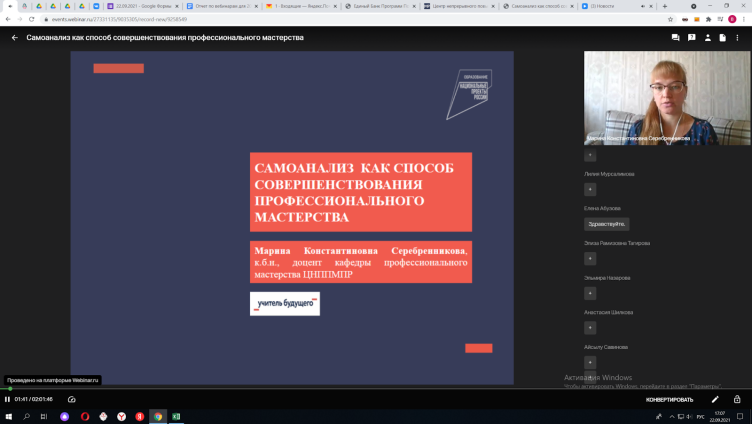 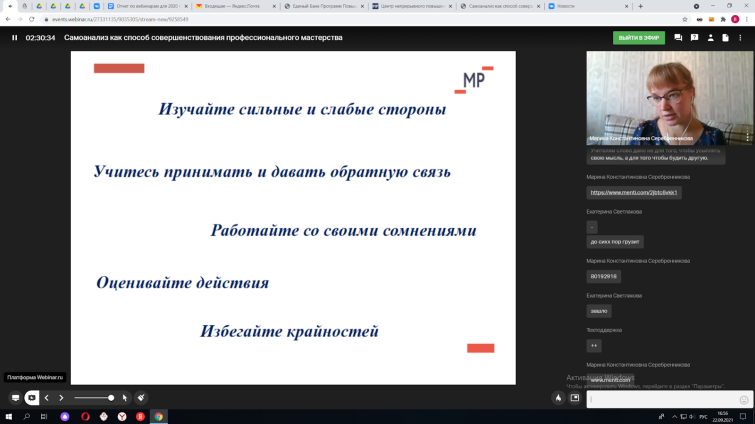 